SCHEDA DI RILEVAZIONE DEI BISOGNI EDUCATIVI SPECIALI (BES) 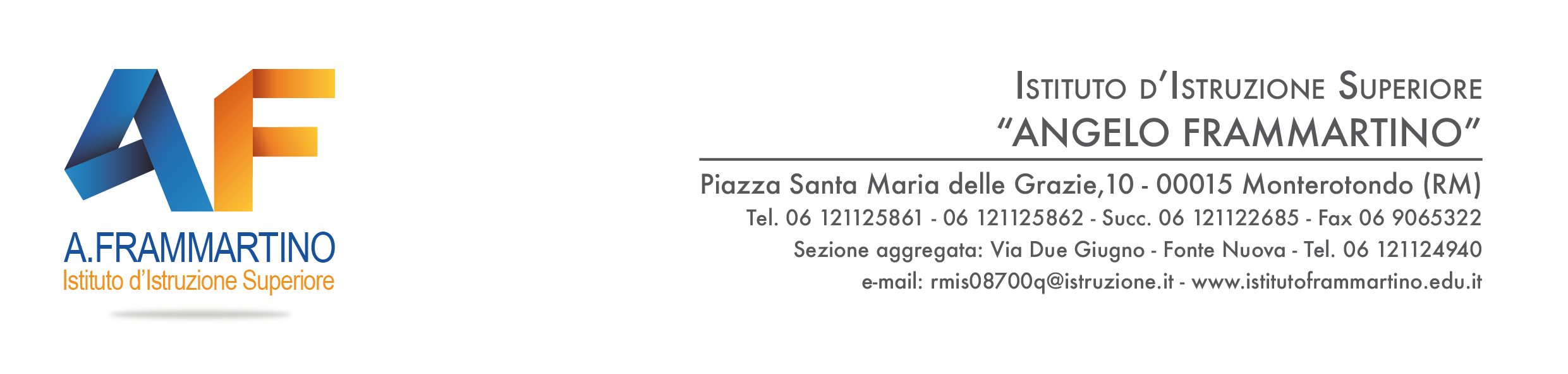 PER IL CONSIGLIO DI CLASSEA.S. ____________        Classe ___________    Dati della classe:  n° totale alunni __________di cui: n° alunni DA _________   alunni DSA n° ____________ alunni altri BES n°_______ alunni con cittadinanza non italiana n° _____________                                                                                                                                   Descrizione dei casi di bisogno educativo speciale:Legenda BES1.Carenze affettive-relazionali                                 9. deficit delle abilità non verbali2.DSA con diagnosi specialistica                            10. deficit del linguaggio           3.disagio socio-economico                                      11. ADHD            4.divario culturale                                                   12. deficit cognitivo lieve 5.alunno con disabilità (CIS e legge104/92)           13. disturbo oppositivo-provocatorio6.alunni con deficit della coordinazione motoria    14. borderline7.alunni con deficit del linguaggio                          15. segnalato dai servizi sociali8.straniero non alfabetizzato                                    16. altro ___________________                                                                                                                            Legenda modalità di interventoa) a classe intera                                       e) attività di recuperob) a piccolo gruppo                                   f) tutoringc) individualmente                                    g) percorso personalizzatod) attività di potenziamento                      h) altro (specificare) __________________Data _________________                                                                 Il docente coordinatore                                                                                                                                         …………………………………Alunno/aTipi di BESModalità di intervento